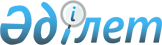 О внесении изменений и дополнений в приказ Министра финансов Республики Казахстан от 18 сентября 2014 года № 403 "Некоторые вопросы Единой бюджетной классификации Республики Казахстан"Приказ и.о. Министра финансов Республики Казахстан от 23 июля 2018 года № 698. Зарегистрирован в Министерстве юстиции Республики Казахстан 23 июля 2018 года № 17225.
      ПРИКАЗЫВАЮ:
      1. Внести в приказ Министра финансов Республики Казахстан от 18 сентября 2014 года № 403 "Некоторые вопросы Единой бюджетной классификации Республики Казахстан" (зарегистрирован в Реестре государственной регистрации нормативных правовых актов за № 9756, опубликован 17 октября 2014 года в информационно-правовой системе "Әділет") следующие изменения и дополнения:
      в Единой бюджетной классификации Республики Казахстан, утвержденной указанным приказом: 
      в функциональной классификации расходов бюджета:
      в функциональной группе 01 "Государственные услуги общего характера":
      в функциональной подгруппе 9 "Прочие государственные услуги общего характера":
      дополнить администратором бюджетных программ 248 с бюджетной программой 001 и бюджетными подпрограммами 100, 103, и 104 следующего содержания:
      "248 Министерство общественного развития Республики Казахстан
      001 Формирование государственной политики в сфере общественного развития
      100 Обеспечение деятельности уполномоченного органа в сфере общественного развития
      103 Проведение социологических, аналитических исследований и оказание консалтинговых услуг
      104 Обеспечение функционирования информационных систем и информационно-техническое обеспечение государственного органа";
      по администратору бюджетных программ 248 "Министерство общественного развития Республики Казахстан" дополнить бюджетной программой 002 и бюджетными подпрограммами 100 и 102 следующего содержания:
      "002 Реализация государственной политики в сфере общественного согласия
      100 Реализация государственной политики по укреплению межэтнического согласия
      102 Реализация государственной политики по укреплению межконфессионального согласия";
      дополнить бюджетными программами 100, 101, 102, 105,  109, 114, 116, 119 и 122 следующего содержания:
      "100 Проведение мероприятий за счет чрезвычайного резерва Правительства Республики Казахстан
      101 Проведение мероприятий за счет средств на представительские затраты
      102 Трансферты другим уровням государственного управления на проведение мероприятий за счет чрезвычайного резерва Правительства Республики Казахстан
      105 Разработка или корректировка, а также проведение необходимых экспертиз технико-экономических обоснований бюджетных инвестиционных проектов и конкурсных документаций проектов государственно-частного партнерства, концессионных проектов, консультативное сопровождение проектов государственно-частного партнерства и концессионных проектов
      109 Проведение мероприятий за счет резерва Правительства Республики Казахстан на неотложные затраты
      114 Выполнение обязательств центральных государственных органов по решениям судов за счет средств резерва Правительства Республики Казахстан
      116 Трансферты другим уровням государственного управления на проведение мероприятий за счет резерва Правительства Республики Казахстан на неотложные затраты
      119 Проведение мероприятий за счет специального резерва Правительства Республики Казахстан
      122 Трансферты другим уровням государственного управления на проведение мероприятий за счет специального резерва Правительства Республики Казахстан";
      в функциональной группе 03 "Общественный порядок, безопасность, правовая, судебная, уголовно-исполнительная деятельность":
      в функциональной подгруппе 9 "Прочие услуги в области общественного порядка и безопасности":
      дополнить администратором бюджетных программ 329 с бюджетными программами 001, 002, 003, 004, 032, 100, 106, 107, 108, 109, 115, 118, 119, 123 и 124 следующего содержания:
      "329 Управление по делам семьи, детей и молодежи города республиканского значения, столицы
      001 Услуги по реализации государственной политики на местном уровне в сфере укрепления института семьи, гендерного равенства и защиты прав и законных интересов женщин, детей и молодежи
      002 Создание информационных систем
      003 Капитальные расходы государственного органа
      004 Реализация мероприятий в сфере молодежной политики
      032 Капитальные расходы подведомственных государственных учреждений и организаций
      100 Проведение мероприятий за счет чрезвычайного резерва Правительства Республики Казахстан
      106 Проведение мероприятий за счет чрезвычайного резерва местного исполнительного органа для ликвидации чрезвычайных ситуаций социального, природного и техногенного характера
      107 Проведение мероприятий за счет резерва местного исполнительного органа на неотложные затраты
      108 Разработка или корректировка, а также проведение необходимых экспертиз технико-экономических обоснований бюджетных инвестиционных проектов и конкурсных документаций проектов государственно-частного партнерства, концессионных проектов, консультативное сопровождение проектов государственно-частного партнерства и концессионных проектов
      109 Проведение мероприятий за счет резерва Правительства Республики Казахстан на неотложные затраты
      115 Выполнение обязательств местных исполнительных органов по решениям судов за счет средств резерва местного исполнительного органа
      118 Проведение мероприятий за счет резерва Правительства Республики Казахстан для жизнеобеспечения населения при ликвидации чрезвычайных ситуаций природного и техногенного характера
      119 Проведение мероприятий за счет специального резерва Правительства Республики Казахстан
      123 Проведение мероприятий на текущие расходы по ликвидации последствий чрезвычайных ситуаций социального, природного и техногенного характера, устранению ситуаций, угрожающих политической, экономической и социальной стабильности административно-территориальной единицы, жизни и здоровью людей, общереспубликанского либо международного значения за счет целевых трансфертов из бюджетов областей, городов республиканского значения, столицы
      124 Проведение мероприятий на расходы развития по ликвидации последствий чрезвычайных ситуаций социального, природного и техногенного характера, устранению ситуаций, угрожающих политической, экономической и социальной стабильности административно-территориальной единицы, жизни и здоровью людей, общереспубликанского либо международного значения за счет целевых трансфертов из бюджетов областей, городов республиканского значения, столицы";
      в функциональной группе 04 "Образование":
      в функциональной подгруппе 1 "Дошкольное воспитание и обучение":
      дополнить администратором бюджетных программ 360 с бюджетной программой 034 следующего содержания:
      "360 Управление образования города республиканского значения, столицы
      034 Обеспечение деятельности организаций дошкольного воспитания и обучения";
      дополнить бюджетной программой 036 с бюджетными подпрограммами 011 и 015 следующего содержания:
      "036 Реализация государственного образовательного заказа в дошкольных организациях образования
      011 За счет трансфертов из республиканского бюджета
      015 За счет средств местного бюджета";
      в функциональной подгруппе 5 "Переподготовка и повышение квалификации специалистов":
      дополнить администратором бюджетных программ 248 с бюджетной программой 138 следующего содержания:
      "248 Министерство общественного развития Республики Казахстан
      138 Обеспечение повышения квалификации государственных служащих";
      в функциональной группе 06 "Социальная помощь и социальное обеспечение":
      в функциональной подгруппе 1 "Социальное обеспечение":
      по администратору бюджетных программ 256 "Управление координации занятости и социальных программ области":
      дополнить бюджетной программой 057 следующего содержания:
      "057 Обеспечение физических лиц, являющихся получателями государственной адресной социальной помощи, телевизионными абонентскими приставками";
      дополнить администратором бюджетных программ 329 с бюджетной программой 015 с бюджетными подпрограммами 100, 101 и 103 следующего содержания:
      "329 Управление по делам семьи, детей и молодежи города республиканского значения, столицы
      015 Социальное обеспечение сирот, детей, оставшихся без попечения родителей
      100 Детские дома и центры поддержки детей, находящихся в трудной жизненной ситуации
      101 Государственная поддержка по содержанию детей-сирот и детей, оставшихся без попечения родителей, в детских домах семейного типа и приемных семьях
      103 Детские деревни семейного типа";
      дополнить бюджетной программой 037 следующего содержания:
      "037 Социальная реабилитация";
      по администраторам бюджетных программ 333 "Управление занятости и социальной защиты города республиканского значения, столицы", 355 "Управление занятости и социальных программ города республиканского значения, столицы", 395 "Управление занятости, труда и социальной защиты города республиканского значения, столицы", 451 "Отдел занятости и социальных программ района (города областного значения)" и 801 "Отдел занятости, социальных программ и регистрации актов гражданского состояния района (города областного значения)":
      дополнить бюджетной программой 057 следующего содержания:
      "057 Обеспечение физических лиц, являющихся получателями государственной адресной социальной помощи, телевизионными абонентскими приставками";
      в функциональной подгруппе 9 "Прочие услуги в области социальной помощи и социального обеспечения":
      дополнить администратором бюджетных программ 328 с бюджетной программой 077 с бюджетными подпрограммами 011 и 015 следующего содержания:
      "328 Управление внутренней политики и по делам религии города республиканского значения, столицы
      077 Реализация Плана мероприятий по обеспечению прав и улучшению качества жизни инвалидов в Республике Казахстан на 2012 – 2018 годы
      011 За счет трансфертов из республиканского бюджета
      015 За счет средств местного бюджета";
      наименование администратора бюджетных программ 388 "Управление государственной инспекции труда и миграции города Алматы" изложить в следующей редакции:
      "388 Управление государственной инспекции труда и миграции города республиканского значения, столицы";
      наименование администратора бюджетных программ 393 "Управление предпринимательства и индустриально-инновационного развития города Алматы" изложить в следующей редакции:
      "393 Управление предпринимательства и индустриально-инновационного развития города республиканского значения, столицы";
      в функциональной группе 07 "Жилищно-коммунальное хозяйство":
      в функциональной подгруппе 1 "Жилищное хозяйство":
      дополнить администратором бюджетных программ 329 с бюджетной программой 024 следующего содержания:
      "329 Управление по делам семьи, детей и молодежи города республиканского значения, столицы
      024 Ремонт объектов городов и сельских населенных пунктов в рамках Программы развития продуктивной занятости и массового предпринимательства";
      по администратору бюджетных программ 371 "Управление энергетики и коммунального хозяйства города республиканского значения, столицы":
      дополнить бюджетной программой 025 следующего содержания:
      "025 Мероприятия, направленные на поддержание сейсмоустойчивости жилых зданий, расположенных в сейсмоопасных регионах Республики Казахстан";
      по администратору бюджетных программ 373 "Управление строительства города республиканского значения, столицы":
      дополнить бюджетной программой 035 следующего содержания:
      "035 Развитие объектов сельского хозяйства";
      наименование администратора бюджетных программ 383 "Управление жилья и жилищной инспекции города Алматы" изложить в следующей редакции:
      "383 Управление жилья и жилищной инспекции города республиканского значения, столицы";
      дополнить администратором бюджетных программ 394 с бюджетной программой 011 следующего содержания:
      "394 Управление земельных отношений и по контролю за использованием и охраной земель города республиканского значения, столицы
      011 Изъятие, в том числе путем выкупа земельных участков для государственных надобностей и связанное с этим отчуждение недвижимого имущества";
      в функциональной подгруппе 2 "Коммунальное хозяйство":
      наименование администратора бюджетных программ 383 "Управление жилья и жилищной инспекции города Алматы" изложить в следующей редакции:
      "383 Управление жилья и жилищной инспекции города республиканского значения, столицы";
      в функциональной подгруппе 3 "Благоустройство населенных пунктов":
      по администратору бюджетных программ 371 "Управление энергетики и коммунального хозяйства города республиканского значения, столицы" дополнить бюджетными программами 037, 038, 047 и 048 следующего содержания:
      "037 Освещение улиц населенных пунктов
      038 Обеспечение санитарии населенных пунктов
      047 Содержание мест захоронений и погребение безродных
      048 Благоустройство и озеленение населенных пунктов";
      наименование администратора бюджетных программ 383 "Управление жилья и жилищной инспекции города Алматы" изложить в следующей редакции:
      "383 Управление жилья и жилищной инспекции города республиканского значения, столицы";
      в функциональной группе 08 "Культура, спорт, туризм и информационное пространство":
      в функциональной подгруппе 1 "Деятельность в области культуры";
      дополнить администратором бюджетных программ 331 с бюджетными программами 001, 002, 003, 004, 005, 006, 007, 010, 011, 020, 032, 100, 106, 107, 108, 109, 115, 118,119, 123 и 124 следующего содержания:
      "331 Управление культуры и развития языков города республиканского значения, столицы
      001 Услуги по реализации государственной политики на местном уровне в области культуры и развития языков
      002 Создание информационных систем
      003 Развитие государственного языка и других языков народа Казахстана
      004 Увековечение памяти деятелей государства
      005 Обеспечение сохранности историко-культурного наследия и доступа к ним
      006 Поддержка культурно-досуговой работы
      007 Поддержка театрального и музыкального искусства
      010 Обеспечение функционирования зоопарков и дендропарков
      011 Капитальные расходы государственного органа
      020 Реализация социально-значимых мероприятий местного значения в сфере культуры
      032 Капитальные расходы подведомственных государственных учреждений и организаций
      100 Проведение мероприятий за счет чрезвычайного резерва Правительства Республики Казахстан
      106 Проведение мероприятий за счет чрезвычайного резерва местного исполнительного органа для ликвидации чрезвычайных ситуаций социального, природного и техногенного характера
      107 Проведение мероприятий за счет резерва местного исполнительного органа на неотложные затраты
      108 Разработка или корректировка, а также проведение необходимых экспертиз технико-экономических обоснований бюджетных инвестиционных проектов и конкурсных документаций проектов государственно-частного партнерства, концессионных проектов, консультативное сопровождение проектов государственно-частного партнерства и концессионных проектов
      109 Проведение мероприятий за счет резерва Правительства Республики Казахстан на неотложные затраты
      115 Выполнение обязательств местных исполнительных органов по решениям судов за счет средств резерва местного исполнительного органа
      118 Проведение мероприятий за счет резерва Правительства Республики Казахстан для жизнеобеспечения населения при ликвидации чрезвычайных ситуаций природного и техногенного характера
      119 Проведение мероприятий за счет специального резерва Правительства Республики Казахстан
      123 Проведение мероприятий на текущие расходы по ликвидации последствий чрезвычайных ситуаций социального, природного и техногенного характера, устранению ситуаций, угрожающих политической, экономической и социальной стабильности административно-территориальной единицы, жизни и здоровью людей, общереспубликанского либо международного значения за счет целевых трансфертов из бюджетов областей, городов республиканского значения, столицы
      124 Проведение мероприятий на расходы развития по ликвидации последствий чрезвычайных ситуаций социального, природного и техногенного характера, устранению ситуаций, угрожающих политической, экономической и социальной стабильности административно-территориальной единицы, жизни и здоровью людей, общереспубликанского либо международного значения за счет целевых трансфертов из бюджетов областей, городов республиканского значения, столицы";
      в функциональной подгруппе 3 "Информационное пространство":
      дополнить администратором бюджетных программ 248 с бюджетной программой 004 следующего содержания:
      "248 Министерство общественного развития Республики Казахстан
      004 Обеспечение укрепления взаимоотношения институтов гражданского общества и государства";
      дополнить администратором бюджетных программ 328 с бюджетной программой 005 следующего содержания:
      "328 Управление внутренней политики и по делам религии города республиканского значения, столицы
      005 Услуги по проведению государственной информационной политики";
      дополнить администратором бюджетных программ 330 с бюджетными программами 001, 002, 003 ,009, 032, 100, 106, 107, 108, 109, 115, 118, 119, 123 и 124 следующего содержания:
      "330 Управление информатизации, оказания государственных услуг и архивов города республиканского значения, столицы
      001 Услуги по реализации государственной политики на местном уровне в области информатизации, оказания государственных услуг, управления архивным делом
      002 Создание информационных систем
      003 Обеспечение сохранности архивного фонда
      009 Капитальные расходы государственного органа
      032 Капитальные расходы подведомственных государственных учреждений и организаций
      100 Проведение мероприятий за счет чрезвычайного резерва Правительства Республики Казахстан
      106 Проведение мероприятий за счет чрезвычайного резерва местного исполнительного органа для ликвидации чрезвычайных ситуаций социального, природного и техногенного характера
      107 Проведение мероприятий за счет резерва местного исполнительного органа на неотложные затраты
      108 Разработка или корректировка, а также проведение необходимых экспертиз технико-экономических обоснований бюджетных инвестиционных проектов и конкурсных документаций проектов государственно-частного партнерства, концессионных проектов, консультативное сопровождение проектов государственно-частного партнерства и концессионных проектов
      109 Проведение мероприятий за счет резерва Правительства Республики Казахстан на неотложные затраты
      115 Выполнение обязательств местных исполнительных органов по решениям судов за счет средств резерва местного исполнительного органа
      118 Проведение мероприятий за счет резерва Правительства Республики Казахстан для жизнеобеспечения населения при ликвидации чрезвычайных ситуаций природного и техногенного характера
      119 Проведение мероприятий за счет специального резерва Правительства Республики Казахстан
      123 Проведение мероприятий на текущие расходы по ликвидации последствий чрезвычайных ситуаций социального, природного и техногенного характера, устранению ситуаций, угрожающих политической, экономической и социальной стабильности административно-территориальной единицы, жизни и здоровью людей, общереспубликанского либо международного значения за счет целевых трансфертов из бюджетов областей, городов республиканского значения, столицы
      124 Проведение мероприятий на расходы развития по ликвидации последствий чрезвычайных ситуаций социального, природного и техногенного характера, устранению ситуаций, угрожающих политической, экономической и социальной стабильности административно-территориальной единицы, жизни и здоровью людей, общереспубликанского либо международного значения за счет целевых трансфертов из бюджетов областей, городов республиканского значения, столицы";
      дополнить администратором бюджетных программ 331 с бюджетной программой 008 следующего содержания:
      "331 Управление культуры и развития языков города республиканского значения, столицы
      008 Обеспечение функционирования городских библиотек";
      в функциональной подгруппе 9 "Прочие услуги по организации культуры, спорта, туризма и информационного пространства":
      дополнить администратором бюджетных программ 248 с бюджетной программой 003 следующего содержания:
      "248 Министерство общественного развития Республики Казахстан
      003 Реализация государственной молодежной и семейной политики";
      дополнить администратором бюджетных программ 328 с бюджетной программой 001 следующего содержания:
      "328 Управление внутренней политики и по делам религии города республиканского значения, столицы
      001 Услуги по реализации государственной политики по вопросам религиозной деятельности и внутренней политики на местном уровне";
      по администратору бюджетных программ 328 "Управление внутренней политики и по делам религии города республиканского значения, столицы" дополнить бюджетными программами 004, 007, 009, 032, 100, 106, 107, 108, 109, 115, 118, 119, 123 и 124 следующего содержания:
      "004 Создание информационных систем
      007 Капитальные расходы государственного органа
      009 Изучение и анализ религиозной ситуации в регионе
      032 Капитальные расходы подведомственных государственных учреждений и организаций
      100 Проведение мероприятий за счет чрезвычайного резерва Правительства Республики Казахстан
      106 Проведение мероприятий за счет чрезвычайного резерва местного исполнительного органа для ликвидации чрезвычайных ситуаций социального, природного и техногенного характера
      107 Проведение мероприятий за счет резерва местного исполнительного органа на неотложные затраты
      108 Разработка или корректировка, а также проведение необходимых экспертиз технико-экономических обоснований бюджетных инвестиционных проектов и конкурсных документаций проектов государственно-частного партнерства, концессионных проектов, консультативное сопровождение проектов государственно-частного партнерства и концессионных проектов
      109 Проведение мероприятий за счет резерва Правительства Республики Казахстан на неотложные затраты
      115 Выполнение обязательств местных исполнительных органов по решениям судов за счет средств резерва местного исполнительного органа
      118 Проведение мероприятий за счет резерва Правительства Республики Казахстан для жизнеобеспечения населения при ликвидации чрезвычайных ситуаций природного и техногенного характера
      119 Проведение мероприятий за счет специального резерва Правительства Республики Казахстан
      123 Проведение мероприятий на текущие расходы по ликвидации последствий чрезвычайных ситуаций социального, природного и техногенного характера, устранению ситуаций, угрожающих политической, экономической и социальной стабильности административно-территориальной единицы, жизни и здоровью людей, общереспубликанского либо международного значения за счет целевых трансфертов из бюджетов областей, городов республиканского значения, столицы
      124 Проведение мероприятий на расходы развития по ликвидации последствий чрезвычайных ситуаций социального, природного и техногенного характера, устранению ситуаций, угрожающих политической, экономической и социальной стабильности административно-территориальной единицы, жизни и здоровью людей, общереспубликанского либо международного значения за счет целевых трансфертов из бюджетов областей, городов республиканского значения, столицы";
      в функциональной группе 10 "Сельское, водное, лесное, рыбное хозяйство, особо охраняемые природные территории, охрана окружающей среды и животного мира, земельные отношения":
      в функциональной подгруппе 4 "Рыбное хозяйство":
      дополнить администратором бюджетных программ 742 с бюджетными программами 001, 003, 007, 019, 067, 100, 102, 103, 106, 107, 108, 109, 113, 114, 115, 116, 117, 118, 119, 121, 122, 123, 124, 125 и 126 следующего содержания:
      "742 Управление рыбного хозяйства области
      001 Услуги по реализации государственной политики на местном уровне в сфере рыбного хозяйства
      003 Капитальные расходы государственного органа
      007 Создание информационных систем
      019 Услуги по распространению и внедрению инновационного опыта
      067 Капитальные расходы подведомственных государственных учреждений и организаций
      100 Проведение мероприятий за счет чрезвычайного резерва Правительства Республики Казахстан
      102 Трансферты другим уровням государственного управления на проведение мероприятий за счет чрезвычайного резерва Правительства Республики Казахстан
      103 Трансферты другим уровням государственного управления на проведение мероприятий за счет резерва местного исполнительного органа на неотложные затраты
      106 Проведение мероприятий за счет чрезвычайного резерва местного исполнительного органа для ликвидации чрезвычайных ситуаций социального, природного и техногенного характера
      107 Проведение мероприятий за счет резерва местного исполнительного органа на неотложные затраты
      108 Разработка или корректировка, а также проведение необходимых экспертиз технико-экономических обоснований бюджетных инвестиционных проектов и конкурсных документаций проектов государственно-частного партнерства, концессионных проектов, консультативное сопровождение проектов государственно-частного партнерства и концессионных проектов
      109 Проведение мероприятий за счет резерва Правительства Республики Казахстан на неотложные затраты
      113 Целевые текущие трансферты из местных бюджетов
      114 Целевые трансферты на развитие из местных бюджетов
      115 Выполнение обязательств местных исполнительных органов по решениям судов за счет средств резерва местного исполнительного органа
      116 Трансферты другим уровням государственного управления на проведение мероприятий за счет резерва Правительства Республики Казахстан на неотложные затраты
      117 Трансферты другим уровням государственного управления на проведение мероприятий за счет резерва Правительства Республики Казахстан для жизнеобеспечения населения при ликвидации чрезвычайных ситуаций природного и техногенного характера
      118 Проведение мероприятий за счет резерва Правительства Республики Казахстан для жизнеобеспечения населения при ликвидации чрезвычайных ситуаций природного и техногенного характера
      119 Проведение мероприятий за счет специального резерва Правительства Республики Казахстан
      121 Трансферты другим уровням государственного управления на проведение мероприятий за счет чрезвычайного резерва местного исполнительного органа для ликвидации чрезвычайных ситуаций социального, природного и техногенного характера
      122 Трансферты другим уровням государственного управления на проведение мероприятий за счет специального резерва Правительства Республики Казахстан
      123 Проведение мероприятий на текущие расходы по ликвидации последствий чрезвычайных ситуаций социального, природного и техногенного характера, устранению ситуаций, угрожающих политической, экономической и социальной стабильности административно-территориальной единицы, жизни и здоровью людей, общереспубликанского либо международного значения за счет целевых трансфертов из бюджетов областей, городов республиканского значения, столицы
      124 Проведение мероприятий на расходы развития по ликвидации последствий чрезвычайных ситуаций социального, природного и техногенного характера, устранению ситуаций, угрожающих политической, экономической и социальной стабильности административно-территориальной единицы, жизни и здоровью людей, общереспубликанского либо международного значения за счет целевых трансфертов из бюджетов областей, городов республиканского значения, столицы
      125 Целевые текущие трансферты районным (городов областного значения) бюджетам на текущие расходы по ликвидации последствий чрезвычайных ситуаций социального, природного и техногенного характера, устранению ситуаций, угрожающих политической, экономической и социальной стабильности административно-территориальной единицы, жизни и здоровью людей, общереспубликанского либо международного значения за счет целевых трансфертов из бюджетов областей, городов республиканского значения, столицы
      126 Целевые трансферты на развитие районным (городов областного значения) бюджетам на расходы развития по ликвидации последствий чрезвычайных ситуаций социального, природного и техногенного характера, устранению ситуаций, угрожающих политической, экономической и социальной стабильности административно-территориальной единицы, жизни и здоровью людей, общереспубликанского либо международного значения за счет целевых трансфертов из бюджетов областей, городов республиканского значения, столицы";
      в функциональной группе 13 "Прочие":
      в функциональной подгруппе 3 "Поддержка предпринимательской деятельности и защита конкуренции":
      наименование администратора бюджетных программ 393 "Управление предпринимательства и индустриально-инновационного развития города Алматы" изложить в следующей редакции:
      "393 Управление предпринимательства и индустриально-инновационного развития города республиканского значения, столицы";
      в функциональной подгруппе 9 "Прочие":
      дополнить администратором бюджетных программ 248 с бюджетной программой 120 следующего содержания:
      248 Министерство общественного развития Республики Казахстан
      120 Выполнение государственных обязательств по проектам государственно-частного партнерства";
      дополнить администраторами бюджетных программ 328, 330, 331 с бюджетными программами 065 и 096 следующего содержания:
      "328 Управление внутренней политики и по делам религии города республиканского значения, столицы
      065 Формирование или увеличение уставного капитала юридических лиц
      096 Выполнение государственных обязательств по проектам государственно-частного партнерства
      330 Управление информатизации, оказания государственных услуг и архивов города республиканского значения, столицы
      065 Формирование или увеличение уставного капитала юридических лиц
      096 Выполнение государственных обязательств по проектам государственно-частного партнерства
      331 Управление культуры и развития языков города республиканского значения, столицы
      065 Формирование или увеличение уставного капитала юридических лиц
      096 Выполнение государственных обязательств по проектам государственно-частного партнерства";
      наименование администратора бюджетных программ 383 "Управление жилья и жилищной инспекции города Алматы" изложить в следующей редакции:
      "383 Управление жилья и жилищной инспекции города республиканского значения, столицы";
      наименование администратора бюджетных программ 388 "Управление государственной инспекции труда и миграции города Алматы" изложить в следующей редакции:
      "388 Управление государственной инспекции труда и миграции города республиканского значения, столицы";
      наименование администратора бюджетных программ 393 "Управление предпринимательства и индустриально-инновационного развития города Алматы" изложить в следующей редакции:
      "393 Управление предпринимательства и индустриально-инновационного развития города республиканского значения, столицы";
      дополнить администратором бюджетных программ 742 с бюджетными программами 065 и 096 следующего содержания:
      "742 Управление рыбного хозяйства области
      065 Формирование или увеличение уставного капитала юридических лиц
      096 Выполнение государственных обязательств по проектам государственно-частного партнерства".
      2. Департаменту бюджетного законодательства Министерства финансов Республики Казахстан (Ерназарова З.А.) в установленном законодательством порядке обеспечить:
      1) государственную регистрацию настоящего приказа в Министерстве юстиции Республики Казахстан;
      2) в течение десяти календарных дней со дня государственной регистрации настоящего приказа направление его копии в бумажном и электронном виде на казахском и русском языках в Республиканское государственное предприятие на праве хозяйственного ведения "Республиканский центр правовой информации" Министерства юстиции Республики Казахстан для официального опубликования и включения в Эталонный контрольный банк нормативных правовых актов Республики Казахстан;
      3) размещение настоящего приказа на интернет-ресурсе Министерства финансов Республики Казахстан;
      4) в течение десяти рабочих дней после государственной регистрации настоящего приказа в Министерстве юстиции Республики Казахстан представление в Департамент юридической службы Министерства финансов Республики Казахстан сведений об исполнении мероприятий, предусмотренных подпунктами 1), 2) и 3) настоящего пункта.
      3. Настоящий приказ вводится в действие со дня его государственной регистрации.
					© 2012. РГП на ПХВ «Институт законодательства и правовой информации Республики Казахстан» Министерства юстиции Республики Казахстан
				
      Исполняющий обязанности
Министра финансов
Республики Казахстан 

К. Баедилов
